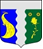 МЕСТНАЯ АДМИНИСТРАЦИЯ ПОСЕЛОК ТЯРЛЕВОМУНИЦИПАЛЬНОГО ОБРАЗОВАНИЯ ПОСЕЛОК ТЯРЛЕВОРАСПОРЯЖЕНИЕот 29.11. 2017г.                                                                                            № 55«О внесении изменений в Распоряжениеот 16.10.2017г. № 42 «Об утверждении ведомственной целевой программы по организации и проведению мероприятий по сохранению и развитию местных традиций и обрядов в муниципальном образовании посёлок Тярлево на 2018 год»            В связи с внесением изменений в паспорт программы ведомственной целевой программы по сохранению и развитию местных традиций и обрядов в муниципальном образовании поселок Тярлево на 2018 год:1. Внести в Распоряжение от 16.10.2017г. № 42 «Об утверждении ведомственной целевой программы по организации и проведению мероприятийпо сохранению и развитию местных традиций и обрядов в муниципальном образовании посёлок Тярлево на 2018 год»  изменения:1.1. В Приложение №1 к Распоряжению п.11 Паспорта программы изложить в следующей редакции: «Источником финансирования Программы являются средства бюджета муниципального образования поселок Тярлево на 2018г., объем финансирования настоящей программы составляет 59,8 тыс.руб.».2.  Контроль за  исполнение данного Распоряжения оставляю за собой.  Глава Местной Администрации                                                        А.И. ДолговПриложение 1 к РаспоряжениюМестной АдминистрацииМуниципального образования посёлок Тярлевоот 16.10.2017 № 42(в редакции Распоряжения от 29.11.2017г. №55)Ведомственная целевая  программа по организации и проведению мероприятий по сохранению и развитию местных традиций и обрядов в муниципальном образовании посёлок Тярлево на 2018 годПаспорт программыПриложение 2 к РаспоряжениюМестной АдминистрацииМуниципального образования посёлок Тярлевоот 16.10.2017 № 42(в редакции Распоряжения от 29.11.2017г. №55)П Л А Н 
 мероприятий по организации и проведению мероприятийпо сохранению и развитию местных традиций в муниципальном образовании посёлок Тярлево на 2018 год.1.Наименование программыОрганизация и проведение мероприятий по сохранению и развитию местных традиций и обрядов в муниципальном образовании посёлок Тярлево на 2018 год2. Правовая базаЗакон Санкт-Петербурга  «Об организации местного самоуправления в Санкт-Петербурге» от 23.09.2009г. № 420-793. Цель Поддержание и сохранение традиционных праздников местного масштаба, ознакомление с театральной, литературной, художественной, музыкальной и спортивной историей поселка4. ЗадачиПрограммой решаются следующие задачи:- привлечение жителей муниципального образования посёлок Тярлево к изучению исторического прошлого поселка;5. Сроки реализации2018 год6. Ожидаемые результатыПовышение активности населения в культурно-исторической жизни муниципального образования.Повышение числа участников мероприятий.7. Разработчик программыМестная Администрация муниципального образования Санкт-Петербурга посёлок Тярлево8. Заказчик программыМестная Администрация муниципального образования Санкт-Петербурга посёлок Тярлево9. Исполнителипрограммы Местная Администрация муниципального образования Санкт-Петербурга посёлок Тярлево10. Адресаты программыЖители муниципального образования поселок Тярлево11. Объем и источники финансированияИсточником финансирования Программы являются средства бюджета муниципального образования посёлок Тярлево на 2018г., объем финансирования  настоящей Программы составляет  59,8 тыс. руб.12. Оценка эффективности реализации программыВыпуск информационного буклета о поселке Тярлево не менее 200 штукКоличество населения, участвующего в проводимых мероприятиях не менее 100 человек. 13. Контроль за исполнением программыМестная Администрация муниципального образования Санкт-Петербурга посёлок Тярлево14. Ожидаемые конечные результатыПовышение активности населения в культурной жизни муниципального образования№п/пНаименование мероприятияСрок проведения Ответственные исполнителиПримечание 1Выпуск информационного буклета о поселке Тярлево3 кварталДепутат Муниципального Совета муниципального образования посёлок Тярлево Морозова О.И.3Информирование населенияИнформирование населенияМестная Администрация муниципального образования посёлок Тярлево и депутаты муниципального совета31.1. по истории посёлка Тярлево1 кварталМестная Администрация муниципального образования посёлок Тярлево и депутаты муниципального совета31.2. Прошлое, настоящее, будущее2 кварталМестная Администрация муниципального образования посёлок Тярлево и депутаты муниципального совета31.3. Достопримечательности посёлка3 кварталМестная Администрация муниципального образования посёлок Тярлево и депутаты муниципального совета31.4. Тярлево сегодня4 кварталМестная Администрация муниципального образования посёлок Тярлево и депутаты муниципального совета3Местная Администрация муниципального образования посёлок Тярлево и депутаты муниципального совета4Экскурсия по территории поселок Тярлево для детей и подростков в летний периодЭкскурсия по территории поселок Тярлево для детей и подростков в летний периодДепутат Муниципального Совета муниципального образования посёлок Тярлево Морозова О.И. 